Slovenská poľnohospodárska a potravinárska komoraZáhradnícka 21, Bratislava 811 07V Ý Z V A NA PREDKLADANIE PROJEKTOV NA MOŽNOSŤ STREDNEJ ODBORNEJ ŠKOLY PôSOBIŤ AKO CENTRUM ODBORNÉHO VZDELÁVANIA A PRÍPRAVY PRE SKUPINU ODBOROV 42 - POĽNOHOSPODÁRSTVO, LESNÉ HOSPODÁRSTVO A ROZVOJ VIDIEKA II. Číslo výzvy: 2018/SPPK/1Slovenská poľnohospodárska a potravinárska komora (ďalej len „SPPK“), na základe § 32 ods. 2 písm. h) zákona č. 61/2015 Z.z. o odbornom vzdelávaní a príprave a o zmene a doplnení niektorých zákonov a v súlade s SPPK vydanými podmienkami pre možnosť strednej odbornej školy, strediska praktického vyučovania, školského hospodárstva alebo strediska odbornej praxe pôsobiť ako centrum odborného vzdelávania a prípravy praxe pre skupiny odborov 29 Potravinárstvo, 42 Poľnohospodárstvo, lesné hospodárstvo a rozvoj vidieka I., 43 Veterinárne vedy a 45 Poľnohospodárstvo, lesné hospodárstvo a rozvoj vidieka II. a štatútom a rokovacím poriadkom odbornej komisie pre udelenie možnosti strednej odbornej školy, strediska praktického vyučovania, školského hospodárstva alebo strediska odbornej praxe pre skupiny odborov 29 Potravinárstvo, 42 Poľnohospodárstvo, lesné hospodárstvo a rozvoj vidieka I., 43 Veterinárne vedy a 45 Poľnohospodárstvo, lesné hospodárstvo a rozvoj vidieka II.  vyhlasuje výzvu na predloženie projektov na možnosť strednej odbornej školy pôsobiť ako centrum odborného vzdelávania a prípravy pre skupinu odborov 42 Poľnohospodárstvo, lesné hospodárstvo a rozvoj vidieka II. (u skupiny odborov 42 so zameraním na poľnohospodárstvo a rozvoj vidieka) pre Strednú odbornú školu technickú, Esterházyovcov 712/10, 924 34 Galanta  v termíne od 1.6.2018 do 1.9.2018.Projekty budú predložené na posúdenie odbornej komisii pre udelenie možnosti strednej odbornej škole pôsobiť ako centrum odborného vzdelávania a prípravy pre predložené zamerania v rámci  skupiny odborov 42 Poľnohospodárstvo, lesné hospodárstvo a rozvoj vidieka II..  Oprávnení žiadatelia: Stredná odborná škola technická, Esterházyovcov 712/10, 924 34 GalantaNáležitosti projektu: (viď. Podmienky pre možnosť strednej odbornej školy, strediska praktického vyučovania, školského hospodárstva alebo strediska odbornej praxe pôsobiť ako centrum odborného vzdelávania a prípravy pre skupiny odborov 42 Poľnohospodárstvo, lesné hospodárstvo a rozvoj vidieka I., 43 Veterinárne vedy, 45 Poľnohospodárstvo, lesné hospodárstvo a rozvoj vidieka II. a 29 Potravinárstvo - článok 2 ods. 4)správa o plnení kritérií pre udelenie oprávnenia SOŠ používať popri svojom názve aj označenie Centrum OVP v štruktúre podľa prílohy č. 1 dokumentu Podmienky pre možnosť pôsobiť ako Centrum OVP, vrátane príloh a podporných dokumentov na preukázanie plnenia kritérií (ďalej len „správa“),plán činnosti Centra OVP na obdobie príslušného školského roka,písomný súhlas zriaďovateľa SOŠ obsahujúci učebné a študijné odbory podľa zamerania Centra OVP,odporúčanie odborného garanta,stanovisko rady školy,plán rozvoja Centra OVP na obdobie 3 rokov a finančné zdroje na jeho realizáciu.Predkladanie projektu: Projekt je potrebné predložiť do 1.9.2018 na sekretariát Slovenskej poľnohospodárskej a potravinárskej komory osobne alebo poštou na adresu: Slovenská poľnohospodárska a potravinárska komora, Záhradnícka 21, Bratislava 811 07. Dokumenty: Podmienky pre možnosť strednej odbornej školy, strediska praktického vyučovania, školského hospodárstva alebo strediska odbornej praxe pôsobiť ako centrum odborného vzdelávania a prípravy pre skupiny odborov 42 Poľnohospodárstvo, lesné hospodárstvo a rozvoj vidieka I., 43 Veterinárne vedy, 45 Poľnohospodárstvo, lesné hospodárstvo a rozvoj vidieka II. a 29 PotravinárstvoŠtatút odbornej komisie pre udelenie možnosti strednej odbornej školy, strediska praktického vyučovania, školského hospodárstva alebo strediska odbornej praxe  pre skupiny odborov 42 Poľnohospodárstvo, lesné hospodárstvo a rozvoj vidieka I., 43 Veterinárne vedy, 45 Poľnohospodárstvo, lesné hospodárstvo a rozvoj vidieka II. a 29 Potravinárstvo,  Rokovací poriadok odbornej komisie pre udelenie možnosti strednej odbornej školy, strediska praktického vyučovania, školského hospodárstva alebo strediska odbornej praxe pre skupiny odborov 42 poľnohospodárstvo, lesné hospodárstvo a rozvoj vidieka I., 43 Veterinárne vedy, 45 poľnohospodárstvo, lesné hospodárstvo a rozvoj vidieka II. a 29 Potravinárstvo,  nájdete na webovej stránke SPPK www.sppk.sk v časti vzdelávanie / stredoškolské odborné vzdelávanie / COVP / podmienky zriadenia.Prípadné ďalšie doplňujúce informácie je možné získať na tel. č. 02/50217402, e–mail: belova@sppk.sk. Na otázky, na ktoré je možné odpovedať informáciami zverejnenými na webovej stránke SPPK, bude SPPK reagovať len odkazmi na príslušné zverejnené dokumenty. V procese vyhodnocovania žiadostí neposkytne SPPK informácie o stave vyhodnocovania žiadostí. O konečnom výsledku vyhodnotenia žiadostí bude žiadateľ písomne informovaný formou Rozhodnutia o schválení, resp. neschválení žiadosti. Odpovede SPPK, poskytnuté žiadateľovi telefonicky alebo osobne, nemožno považovať za záväzné a žiadateľ sa na ne nemôže odvolať.V Bratislave, 1. júna 2018                                           Bc. Emil Macho, v.r.                           Predseda SPPK 					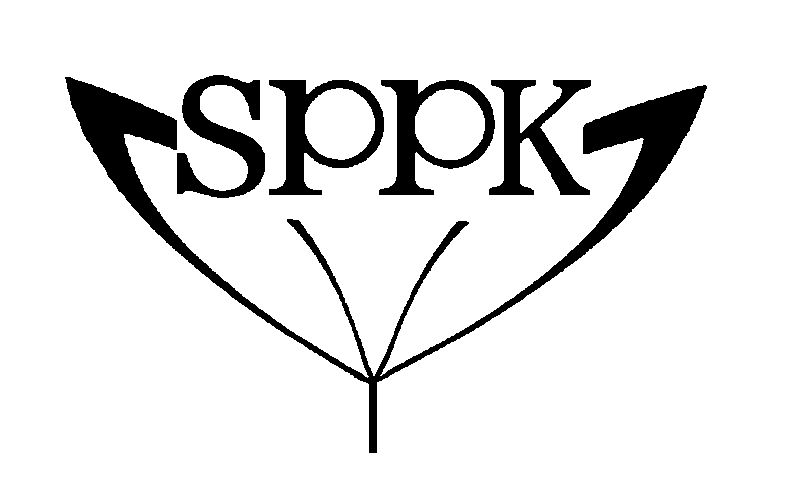 